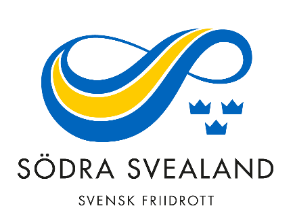 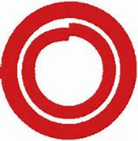 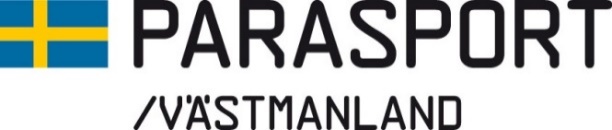 F   FUB Köping   Skoltävling i FriidrottKöping 9-10 maj 2023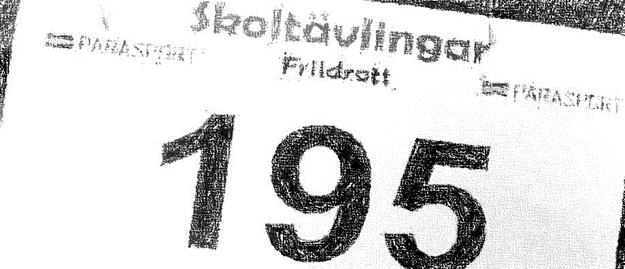 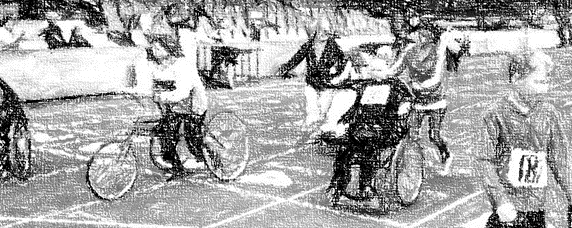 Välkomna till skoltävling i friidrott som kommer att arrangeras under två dagar på Köpings IP. Vi har valt att byta arena då det är är osäkert om renoveringen är klar på Arosvallen? Att vi genomför två friidrottstävlingar under samma skolår är för att vi tycker att friidrotten ska arrangeras innan sommarlovet. All information som tider startande mm kommer att skickas till varje skola per e-post. Besök gärna vår facebook https://www.facebook.com/vastmanlandsPSF/och hemsida Västmanland | Parasport Sverige vi lägger ut aktuella inbjudningar mm.  Vi ser fram emot roliga och minnesvärda dagar!Datum:	Tisdag den 9 maj :Grundsär mellanstadiet högstadiet.	Onsdag den 10 maj:Träningsskolan mellanstadiet högstadiet yrkesskolan. Tävlingstid			Beräknad start kl.09:30, avslutning ca kl 13:00.Funktionärer:		Vi kommer att ta hjälp ifrån gymnasieskolans elever. 		 		Frågor:			Janne Edbom         070 587 45 62 jan.edbom@parasport.se				Stefan Andersson  010 476 42 97 stefan.andersson@parasport.seAnmälan:			Tillhanda senast 9 april Vi ber er att komma in i tid med     				anmälningar.E-post: stefan.andersson@parasport.seAnmälningsavgift:		50 kr per startande. Västmanlands Parasportförbund. 		Nordea PG 9 26 75-8.  Kom ihåg att ange skola. ÅLDERSGRUPPERGrundskolan		Mellanstadiet 	flicka		MF
Grundskolan		Mellanstadiet	pojke		MP	Grundskolan		Högstadiet	flicka		HFGrundskolan		Högstadiet	pojke		HPTräningsskolan	Mellanstadiet	flicka		TMFTräningsskolan	Mellanstadiet	pojke		TMPTräningsskolan	Högstadiet	flicka		THFTräningsskolan	Högstadiet	pojke		THPYrkesskolan		Gymnasiet	flicka		YGFYrkesskolan		Gymnasiet	pojke		YGPKlasserKlass R 1		Idrottare beroende av rullstol, förflyttar sig långsamt, svaga armar.Klass R 2                    Rullstolsburen idrottare med bra rörelseförmåga i överkropp/armar.Klass R 3		Gående med gångsvårigheterKlass R 4		Idrottare beroende av elrullstol Klass R 5		Idrottare med armskada men med fullt fungerande benKlass RR1-RR3	Racerunning, endast för de som är klassificerade. Klass I			Idrottare med intellektuellt funktionsnedsättning.Klass S1		Idrottare med synskärpa 0,0 eller kan skilja på ljus och mörkerKlass S2/S3		Idrottare med synskärpa högst 0,1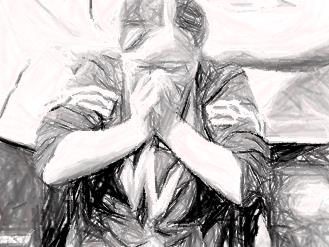 Klass S4		Idrottare med synskärpa mer än 0,1 högst 0,3Ange på anmälan om man tävlar i tävlingstol.PRISERPrestationsmedalj till alla startande. Vi kommer inte dela ut till Guld-brons.60-METER LÖPNING  Starten kommer att ske med visselpipa plus flagga. För rullstolar ska framhjulen vara bakom startlinjen. 200-METER LÖPNING  Endast för racerunning (för klassificerade) och rullstol/tävlingsstol.LÄNGDHOPPVarje deltagare har 3 försök. En hoppzon på 1 meter kommer att finnas. D.v.s. deltagaren har en ruta om 1 meter där avstampet skall ske inom och där vi sen mäter från den plats där avstampet sker till nedslagsplatsen.KULA3 stötar. Det är viktigt att man stöter kula och försöker hålla upp armbågen genom stöten.Grundskolan		Mellanstadiet 	flicka		MF  	2 kg
Grundskolan		Mellanstadiet	pojke		MP	3 kgGrundskolan		Högstadiet	flicka		HF	3 kgGrundskolan		Högstadiet	pojke		HP	4 kgTräningsskolan	Mellanstadiet	flicka		TMF	2 kgTräningsskolan	Mellanstadiet	pojke		TMP	3 kgTräningsskolan	Högstadiet	flicka		THF	3 kgTräningsskolan	Högstadiet	pojke		THP	4 kgYrkesskolan		Gymnasiet	flicka		YGF	3 kgYrkesskolan		Gymnasiet	pojke		YGP	4 kgAnmälningsblankett Distriktstävling i friidrott. Den 9 och 10 maj 2023SkolaKontaktperson/ tränareTelefon, mbl, e-postVälkomna att anmäla er på mejl till E-post: stefan.andersson@parasport.seNamnÅldersgruppKlasser60 meterLängdhoppKula200 meterRH